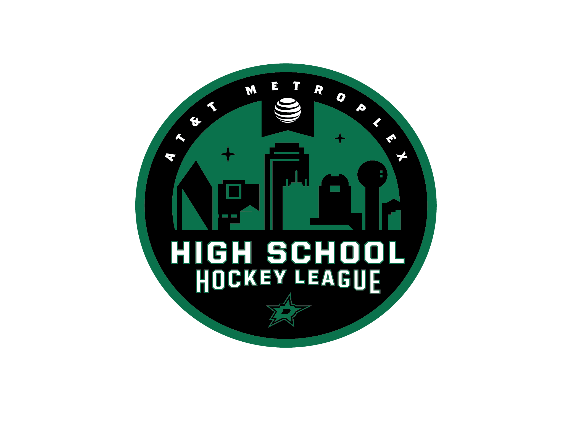 No Pass/No Play 2018-2019The Texas Amateur Hockey Association High School Section, (TAHAHSS), strictly enforces the UIL No Pass/No Play regulations for the Varsity division.The at&t Metroplex High School Hockey League will support and enforce the UIL No Pass/No Play academic eligibility rules for both Varsity and Junior Varsity divisions.  .A player must be a “student in good standing” at his/her school according to the academic UIL No Pass/No Play rules established by the represented school or school district.  Any player that is not academically eligible according to the UIL and their respective local school district will not be allowed to play in any regular season or post-season games until such time as they become academically eligible according to the UIL and/or their respective school district. This suspension is in effect until the player/student is reinstated by school authorities.  Should a student elect to withdraw from public school and enroll in either a private school or be home schooled while they are considered academically ineligible by the public school, that student will not be eligible to participate in the High School League. He or she must be a “student in good standing” at his/her public school according to the academic pass/play rules for the individual school districts prior to withdrawing from that school. Should the student physically change addresses and become part of a different public school district while the student was academically ineligible at the previous school, the student must become a “student in good standing” at his/her new public school according to the academic pass/play rules of the public school the student is attending. All member teams must abide by the following rules: Each team is required to obtain a copy of their respective school’s             academic UIL eligibility calendar. Each team is required to complete an Academic Ineligibility Report             for each grading period.  This report will list every player on their             official USA Hockey roster that is NOT in “good standing”.  The report             will declare those players as being academically ineligible for that grading             period.  The Academic Ineligibility Report must be signed by both the team            representative/manager and the head coach. Each team representative/manager will be required to verify the             academic eligibility status of every player on the team’s official             USA Hockey roster each grading period. This verification can be             complied with either reviewing the student’s report card each             grading period or by receiving a signed academic eligibility status             report by a school official, i.e. principal, vice-principal or counselor.            This verification need only declare whether or not the student is considered             academically eligible or ineligible according to the school’s established             UIL No Pass/No Play rules. Any player for which verifiable documentation as listed above is             unavailable for any reason will be listed as ineligible and not             allowed to participate in any games until the academic eligibility             can be verified. A student that receives an “incomplete” on a report card for any             grading period is ineligible until such time the work is completed             and a final passing grade rendered. An “incomplete” grade is             counted the same as a failing grade until replaced with a passing             grade. A student that is protesting a grade on a report card for any grading             period is ineligible until such time the protest is concluded and a             final passing grade rendered. A student who receives, at the end of any grading period (after the             first six weeks of the school year), a grade below 70 in any class             (other than a school identified advanced class) may not participate in             extracurricular activities for three school weeks. An ineligible            student may practice, however. The student regains eligibility             after the seven calendar day waiting period has ended following a             grading or the 3 school weeks evaluation period when the principal             and teachers determine that he or she has earned a passing grade             (70 or above) in ALL classes, other than those that are advanced.           All schools must check grades for all participants at the end of the first six            weeks of the school year. From that point, grades are checked at the end            of the grading period whether it is six, nine, or twelve weeks in length.            Students who pass remain eligible until the end of the next grading period.            All team representatives/managers are responsible for verifying the grades            before the student represents the school in accordance with item c) above.            This provision applies to all grading periods. It also applies to all three            school week evaluation periods for ineligible students.All students are eligible during a school holiday of a full calendar week or more. When the bell rings to dismiss students for the December holidays, all students are eligible until classes resume in January. The same is true for summer recess and fall and spring breaks provided those breaks consist of at least a full calendar week. Students in year-round schools are eligible during inter-sessions.If a grading period or three school week evaluation period ends on the last class day prior to a school holiday of one calendar week or more (e.g. spring break, winter holidays), the seven calendar day grace period to lose eligibility and the seven calendar day waiting period to regain eligibility begin the first day that classes resume.  Students lose eligibility for a three school week period. For purposes of the law, “three school weeks” is defined as 15 class days. Exception: One, but only one of the three school weeks may consist of only three or four class days, provided school has been dismissed for a scheduled holiday period.Consult your school’s eligibility calendar for specific eligibility dates for each grading period. All students must receive a 70 or above in all subjects each grading             period in order to be eligible to play.  Eligible players remain             eligible until the end of the next grading period, without submitting             a progress report.  The only exception to this would be if a student             received a failing grade in a course that is listed by the school as             being “Exempt”.  AP, Honors, and designated classes by the             respective school district are excluded from the No Pass/No Play rules.            Each school is allowed under the UIL standards to list certain classes             as being exempt from the No Pass/No Play regulations. The team             representative/manager must obtain a list of any and all exempt             courses from their respective school at the beginning of each             school year. Any student that receives one or more failing grade(s) (below 70)             on their report card is ineligible to play on the date listed on their             respective school’s academic eligibility calendar. The student             remains ineligible until the progress reports are issued.  In order to             regain eligibility, the student must be passing ALL courses on the             progress report. The student will regain eligibility on the date listed             on the school’s academic eligibility calendar. The at&t Metroplex High School Hockey League grants 4 days to             allow for reception of report cards that are sent through the mail.             The 4 days will be added both to the original, beginning, and             ending dates shown on the school’s academic eligibility calendar             for all grading periods. This procedure will be uniformly applied to             all teams in the league.  This procedure will be in effect from the             start of the season and remain in effect throughout the season. Bottom line, if a student is considered eligible by their respective school to                                    participate in any other UIL approved sport, then they are eligible to play high school hockey.                             